                         UNIVERSITY OF NIŠ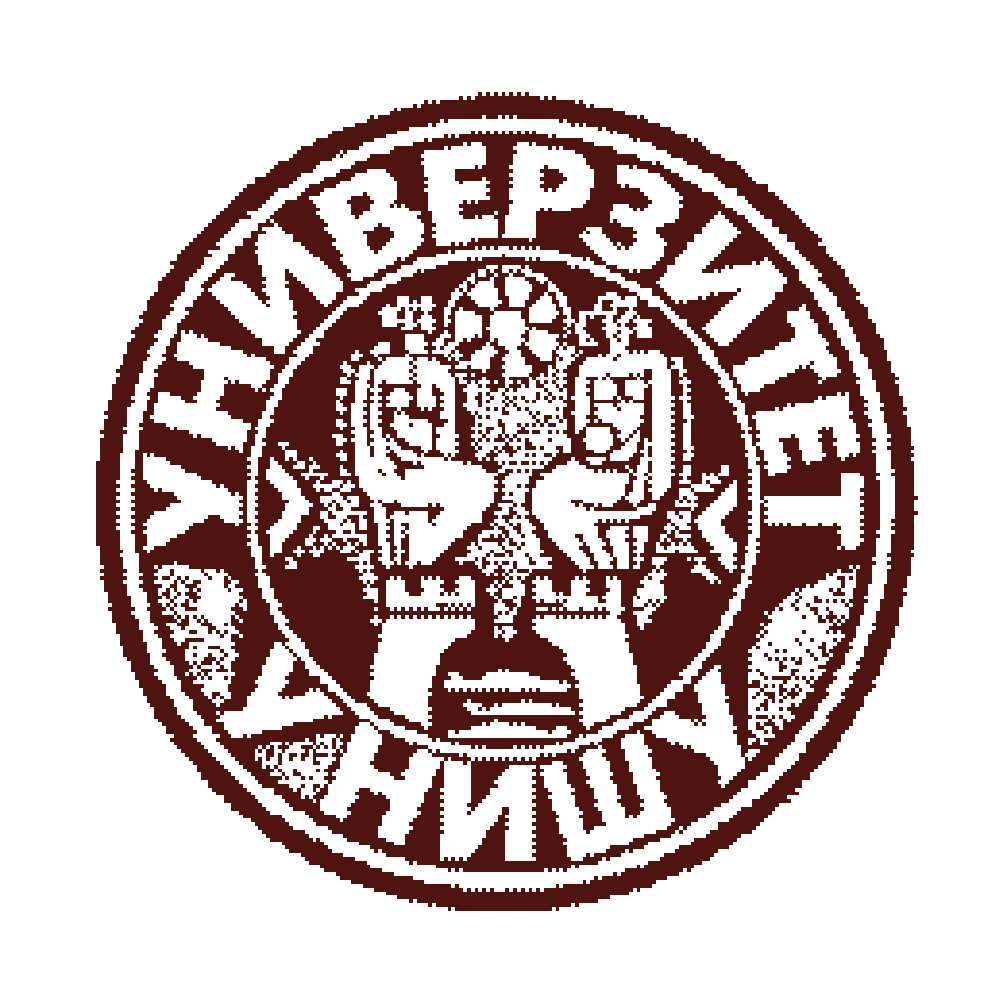                          UNIVERSITY OF NIŠ                         UNIVERSITY OF NIŠ                         UNIVERSITY OF NIŠ                         UNIVERSITY OF NIŠ                         UNIVERSITY OF NIŠ                         UNIVERSITY OF NIŠCourse Unit DescriptorCourse Unit DescriptorFaculty               Faculty               Faculty               Faculty of sciences and mathematics, University of Nis Faculty of sciences and mathematics, University of Nis GENERAL INFORMATIONGENERAL INFORMATIONGENERAL INFORMATIONGENERAL INFORMATIONGENERAL INFORMATIONGENERAL INFORMATIONGENERAL INFORMATIONStudy program Study program Study program Study program BiologyBiologyBiologyStudy Module  (if applicable)Study Module  (if applicable)Study Module  (if applicable)Study Module  (if applicable)Course titleCourse titleCourse titleCourse titleBIOLOGICAL SYMBIOSIS (BIODI13)BIOLOGICAL SYMBIOSIS (BIODI13)BIOLOGICAL SYMBIOSIS (BIODI13)Level of studyLevel of studyLevel of studyLevel of study☐Bachelor               ☐ Master’s                   ☐ Doctoral☐Bachelor               ☐ Master’s                   ☐ Doctoral☐Bachelor               ☐ Master’s                   ☐ DoctoralType of courseType of courseType of courseType of course☐ Obligatory                 ☐ Elective☐ Obligatory                 ☐ Elective☐ Obligatory                 ☐ ElectiveSemester  Semester  Semester  Semester    ☐ Autumn                     ☐Spring  ☐ Autumn                     ☐Spring  ☐ Autumn                     ☐SpringYear of study Year of study Year of study Year of study 111Number of ECTS allocatedNumber of ECTS allocatedNumber of ECTS allocatedNumber of ECTS allocated666Name of lecturer/lecturersName of lecturer/lecturersName of lecturer/lecturersName of lecturer/lecturersTheory lessons: 1. Symbiosis and Its Significance in Modern Biology, 2. Classification of Symbioses, 3. Viral Symbiotic Associations, 4. Bacterial Associations of Bacteria, Protozoa, and Animals, 5. Bacterial Pathogenesis: Molecular Mechanisms, 6. Bacterial Associations of Plants, 7. Symbiosis and the Origin of the Eukaryotic Cell, 8. Fungal Associations of Protozoa and Animals, 9. Fungal Associations of Fungi, Algae, and Plants, 10. Parasitic and Mutualistic Protozoans, 11. Photosynthetic Associations of Protozoans and Invertebrates, 12. Animal Parasitism: Flukes, Tapeworms, Nematodes, and Parasitoids, 13. Flowering Plant Symbioses, 14. Behavioral and Social Symbioses, 15. Symbiosis and Coevolution. Practical lessons: Examination of the various cases of interspecific associations and their role in the evolution of plants and animals.Theory lessons: 1. Symbiosis and Its Significance in Modern Biology, 2. Classification of Symbioses, 3. Viral Symbiotic Associations, 4. Bacterial Associations of Bacteria, Protozoa, and Animals, 5. Bacterial Pathogenesis: Molecular Mechanisms, 6. Bacterial Associations of Plants, 7. Symbiosis and the Origin of the Eukaryotic Cell, 8. Fungal Associations of Protozoa and Animals, 9. Fungal Associations of Fungi, Algae, and Plants, 10. Parasitic and Mutualistic Protozoans, 11. Photosynthetic Associations of Protozoans and Invertebrates, 12. Animal Parasitism: Flukes, Tapeworms, Nematodes, and Parasitoids, 13. Flowering Plant Symbioses, 14. Behavioral and Social Symbioses, 15. Symbiosis and Coevolution. Practical lessons: Examination of the various cases of interspecific associations and their role in the evolution of plants and animals.Theory lessons: 1. Symbiosis and Its Significance in Modern Biology, 2. Classification of Symbioses, 3. Viral Symbiotic Associations, 4. Bacterial Associations of Bacteria, Protozoa, and Animals, 5. Bacterial Pathogenesis: Molecular Mechanisms, 6. Bacterial Associations of Plants, 7. Symbiosis and the Origin of the Eukaryotic Cell, 8. Fungal Associations of Protozoa and Animals, 9. Fungal Associations of Fungi, Algae, and Plants, 10. Parasitic and Mutualistic Protozoans, 11. Photosynthetic Associations of Protozoans and Invertebrates, 12. Animal Parasitism: Flukes, Tapeworms, Nematodes, and Parasitoids, 13. Flowering Plant Symbioses, 14. Behavioral and Social Symbioses, 15. Symbiosis and Coevolution. Practical lessons: Examination of the various cases of interspecific associations and their role in the evolution of plants and animals.Teaching modeTeaching modeTeaching modeTeaching mode ☐Lectures                     ☐Group tutorials         ☐ Individual tutorials ☐Laboratory work     ☐  Project work            ☐  Seminar ☐Distance learning    ☐ Blended learning      ☐  Other ☐Lectures                     ☐Group tutorials         ☐ Individual tutorials ☐Laboratory work     ☐  Project work            ☐  Seminar ☐Distance learning    ☐ Blended learning      ☐  Other ☐Lectures                     ☐Group tutorials         ☐ Individual tutorials ☐Laboratory work     ☐  Project work            ☐  Seminar ☐Distance learning    ☐ Blended learning      ☐  OtherPURPOSE AND OVERVIEW (max. 5 sentences)PURPOSE AND OVERVIEW (max. 5 sentences)PURPOSE AND OVERVIEW (max. 5 sentences)PURPOSE AND OVERVIEW (max. 5 sentences)PURPOSE AND OVERVIEW (max. 5 sentences)PURPOSE AND OVERVIEW (max. 5 sentences)PURPOSE AND OVERVIEW (max. 5 sentences)Introducing students to the symbiosis as a interspecific associations that have played a significant role in the evolution of plants and animals and in shaping the earth's physical features.Introducing students to the symbiosis as a interspecific associations that have played a significant role in the evolution of plants and animals and in shaping the earth's physical features.Introducing students to the symbiosis as a interspecific associations that have played a significant role in the evolution of plants and animals and in shaping the earth's physical features.Introducing students to the symbiosis as a interspecific associations that have played a significant role in the evolution of plants and animals and in shaping the earth's physical features.Introducing students to the symbiosis as a interspecific associations that have played a significant role in the evolution of plants and animals and in shaping the earth's physical features.Introducing students to the symbiosis as a interspecific associations that have played a significant role in the evolution of plants and animals and in shaping the earth's physical features.Introducing students to the symbiosis as a interspecific associations that have played a significant role in the evolution of plants and animals and in shaping the earth's physical features.SYLLABUS (brief outline and summary of topics, max. 10 sentences)SYLLABUS (brief outline and summary of topics, max. 10 sentences)SYLLABUS (brief outline and summary of topics, max. 10 sentences)SYLLABUS (brief outline and summary of topics, max. 10 sentences)SYLLABUS (brief outline and summary of topics, max. 10 sentences)SYLLABUS (brief outline and summary of topics, max. 10 sentences)SYLLABUS (brief outline and summary of topics, max. 10 sentences)Upon completion of the course the student should be able to understud: symbiosis and its significance in modern biology, Classification of Symbioses, Viral, Bacterial and Fungal symbiotic associations with Protozoa, Plants and Animals, as well as Behavioral and social symbioses and Symbiosis and coevolution.Upon completion of the course the student should be able to understud: symbiosis and its significance in modern biology, Classification of Symbioses, Viral, Bacterial and Fungal symbiotic associations with Protozoa, Plants and Animals, as well as Behavioral and social symbioses and Symbiosis and coevolution.Upon completion of the course the student should be able to understud: symbiosis and its significance in modern biology, Classification of Symbioses, Viral, Bacterial and Fungal symbiotic associations with Protozoa, Plants and Animals, as well as Behavioral and social symbioses and Symbiosis and coevolution.Upon completion of the course the student should be able to understud: symbiosis and its significance in modern biology, Classification of Symbioses, Viral, Bacterial and Fungal symbiotic associations with Protozoa, Plants and Animals, as well as Behavioral and social symbioses and Symbiosis and coevolution.Upon completion of the course the student should be able to understud: symbiosis and its significance in modern biology, Classification of Symbioses, Viral, Bacterial and Fungal symbiotic associations with Protozoa, Plants and Animals, as well as Behavioral and social symbioses and Symbiosis and coevolution.Upon completion of the course the student should be able to understud: symbiosis and its significance in modern biology, Classification of Symbioses, Viral, Bacterial and Fungal symbiotic associations with Protozoa, Plants and Animals, as well as Behavioral and social symbioses and Symbiosis and coevolution.Upon completion of the course the student should be able to understud: symbiosis and its significance in modern biology, Classification of Symbioses, Viral, Bacterial and Fungal symbiotic associations with Protozoa, Plants and Animals, as well as Behavioral and social symbioses and Symbiosis and coevolution.LANGUAGE OF INSTRUCTIONLANGUAGE OF INSTRUCTIONLANGUAGE OF INSTRUCTIONLANGUAGE OF INSTRUCTIONLANGUAGE OF INSTRUCTIONLANGUAGE OF INSTRUCTIONLANGUAGE OF INSTRUCTION☐Serbian  (complete course)              ☐ English (complete course)               ☐  Other _____________ (complete course)☐Serbian with English mentoring      ☐Serbian with other mentoring ______________☐Serbian  (complete course)              ☐ English (complete course)               ☐  Other _____________ (complete course)☐Serbian with English mentoring      ☐Serbian with other mentoring ______________☐Serbian  (complete course)              ☐ English (complete course)               ☐  Other _____________ (complete course)☐Serbian with English mentoring      ☐Serbian with other mentoring ______________☐Serbian  (complete course)              ☐ English (complete course)               ☐  Other _____________ (complete course)☐Serbian with English mentoring      ☐Serbian with other mentoring ______________☐Serbian  (complete course)              ☐ English (complete course)               ☐  Other _____________ (complete course)☐Serbian with English mentoring      ☐Serbian with other mentoring ______________☐Serbian  (complete course)              ☐ English (complete course)               ☐  Other _____________ (complete course)☐Serbian with English mentoring      ☐Serbian with other mentoring ______________☐Serbian  (complete course)              ☐ English (complete course)               ☐  Other _____________ (complete course)☐Serbian with English mentoring      ☐Serbian with other mentoring ______________ASSESSMENT METHODS AND CRITERIAASSESSMENT METHODS AND CRITERIAASSESSMENT METHODS AND CRITERIAASSESSMENT METHODS AND CRITERIAASSESSMENT METHODS AND CRITERIAASSESSMENT METHODS AND CRITERIAASSESSMENT METHODS AND CRITERIAPre exam dutiesPointsPointsFinal examFinal examFinal exampointsActivity during lectures55Written examinationWritten examinationWritten examination10Practical teaching55Oral examinationOral examinationOral examination50Teaching colloquia3030OVERALL SUMOVERALL SUMOVERALL SUM100*Final examination mark is formed in accordance with the Institutional documents*Final examination mark is formed in accordance with the Institutional documents*Final examination mark is formed in accordance with the Institutional documents*Final examination mark is formed in accordance with the Institutional documents*Final examination mark is formed in accordance with the Institutional documents*Final examination mark is formed in accordance with the Institutional documents*Final examination mark is formed in accordance with the Institutional documents